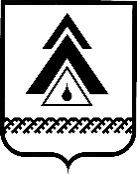 администрация Нижневартовского районаХанты-Мансийского автономного округа – ЮгрыПОСТАНОВЛЕНИЕ(проект)О внесении изменений в приложения к постановлению администрации района от 07.02.2023 № 92 «Об утверждении бюджетного прогноза Нижневартовского района на долгосрочный период до 2028 года»В соответствии со статьей 170.1 Бюджетного кодекса Российской Федерации, решением Думы района от 05.10.2007 № 101 «Об отдельных вопросах организации и осуществления бюджетного процесса в Нижневартовском районе», постановлением администрации района от 11.08.2015 № 1516 «Об утверждении Порядка разработки бюджетного прогноза Нижневартовского района на долгосрочный период», постановлением администрации района от 09.11.2022 №2241 «О прогнозе социально-экономического развития Нижневартовского района на период до 2028 года», решением Думы района от 21.12.2023 №894 «О бюджете Нижневартовского района на 2024 год и плановый период  2025 и 2026 годов»:	 1. Изложить приложения 1, 2 к бюджетному прогнозу Нижневартовского района на долгосрочный период до 2028 года в новой редакции согласно приложению.2. Службе документационного обеспечения управления организации деятельности администрации района разместить постановление на официальном веб-сайте администрации района: www.nvraion.ru. 3. Пресс-службе администрации района опубликовать постановление в приложении «Официальный бюллетень» к районной газете «Новости Приобья». 4. Постановление вступает в силу после его официального опубликования (обнародования).5. Контроль за выполнением постановления возложить на заместителя главы района по экономике и финансам Т.А. Колокольцеву.Глава района                                                                                        Б.А. СаломатинПриложение к постановлениюадминистрации районаот _____________ № ______«Приложение 1 к Бюджетному прогнозу Нижневартовского района на долгосрочный период до 2028 годаПрогноз основных характеристик бюджета Нижневартовского района(млн. рублей)Приложение 2 к Бюджетному прогнозу Нижневартовского района на долгосрочный период до 2028 годаПоказателифинансового обеспечения муниципальных программНижневартовского района (млн. рублей)»от ____________г. Нижневартовск№ ________          Показатели2023 год2024 год2025 год2026 год2027 год2028 годПоказатели2023 год2024 год2025 год2026 год2027 год2028 годКонсолидированный бюджет Нижневартовского районаКонсолидированный бюджет Нижневартовского районаКонсолидированный бюджет Нижневартовского районаКонсолидированный бюджет Нижневартовского районаКонсолидированный бюджет Нижневартовского районаКонсолидированный бюджет Нижневартовского районаКонсолидированный бюджет Нижневартовского района1. Доходы4 779,15 423,55 282,05 450,75 450,75 450,72. Расходы4 852,55 495,95 353,45 521,05 521,05 521,03. Профицит (+), дефицит (-)- 73,4-72,4-71,4-70,3-70,3-70,3Бюджет Нижневартовского районаБюджет Нижневартовского районаБюджет Нижневартовского районаБюджет Нижневартовского районаБюджет Нижневартовского районаБюджет Нижневартовского районаБюджет Нижневартовского района1. Доходы 4 713,55 284,35 126,95 292,65 292,65 292,61.1. Налоговые и неналоговые2 401,82 620,92 728,82 902,32 902,32 902,31.2. Безвозмездные поступления2 311,72 663,42 398,12 390,32 390,32 390,32. Расходы - всего4 783,55 353,35 194,95 359,65 359,65 359,6в том числе на обслуживание муниципального долга0,00,00,00,00,00,03. Профицит (+), дефицит (-)-70,0-69,0-68,0-67,0-67,0-67,04. Объем муниципального долга на 1 января соответствующего финансового года0,00,00,00,00,00,0Наименование муниципальных программ2023 год2024 год2025 год2026 год2027 год2028 годРасходы на реализацию муниципальных программ всего, в том числе:4 783,55 353,35 194,95 359,65 359,65 359,6Муниципальная программа «Развитие образования в Нижневартовском районе»2 034,42 120,92 230,22 230,92 230,92 230,9Муниципальная программа "Социальная поддержка жителей Нижневартовского района"37,938,638,238,238,238,2Муниципальная программа «Культурное пространство Нижневартовского района»374,6436,7351,1351,1351,1351,1Муниципальная программа «Развитие физической культуры и спорта в Нижневартовском районе»190,1219,2222,2222,1222,1222,1Муниципальная программа «Развитие малого и среднего предпринимательства, агропромышленного комплекса и рынков сельскохозяйственной продукции, сырья и продовольствия в Нижневартовском районе»69,659,759,766,166,166,1Муниципальная программа "Устойчивое развитие коренных малочисленных народов Севера в Нижневартовском районе"9,16,16,16,16,16,1Муниципальная программа "Развитие жилищного строительства и жилищно-коммунального комплекса Нижневартовского района "  326,8385,7304,3336,6336,6336,6Муниципальная программа "Профилактика правонарушений в сфере общественного порядка в Нижневартовском районе"0,20,20,20,20,20,2Муниципальная программа "Безопасность жизнедеятельности в Нижневартовском районе"50,551,450,550,550,550,5Муниципальная программа "Обеспечение экологической безопасности в Нижневартовском районе"51,8107,1107,1107,1107,1107,1Муниципальная программа "Информационное общество Нижневартовского района"11,811,811,811,811,811,8Муниципальная программа "Развитие транспортной системы Нижневартовского района"64,6155,570,965,565,565,5Муниципальная программа "Развитие гражданского общества Нижневартовского района"65,370,368,368,368,368,3Муниципальная программа "Профилактика терроризма и экстремизма, укрепление межнационального и межконфессионального согласия в Нижневартовском районе"0,20,20,20,20,20,2Муниципальная программа "Управление муниципальным имуществом Нижневартовского района"53,057,356,456,256,256,2Муниципальная программа "Развитие муниципальной службы в Нижневартовском районе"0,40,40,40,40,40,4Муниципальная программа «Управление в сфере муниципальных финансов в Нижневартовском районе»725,2736,9765,7855,7855,7855,7Муниципальная программа "Строительство (реконструкция), капитальный и текущий ремонт объектов Нижневартовского района"54,972,654,254,254,254,2Муниципальная программа «Осуществление материально-технического обеспечения деятельности органов местного самоуправления и учреждений Нижневартовского района»128,0129,1125,2125,2125,2125,2Муниципальная программа "Чистая вода в Нижневартовском районе"10,010,010,010,010,010,0Непрограммные направления деятельности525,1683,6662,2703,2703,2703,2